 ฟังการบรรยายอบรมเรียนรู้คุณธรรมจริยธรรม หัวข้อ “หลักธรรมในการทำงานและการดำเนินชีวิตประจำวัน ศีล 5 ข้อ” ณ พิพิธภัณฑสถานวัดคลองท่อม อ.คลองท่อม จ.กระบี่20 พฤษภาคม พ.ศ. 2560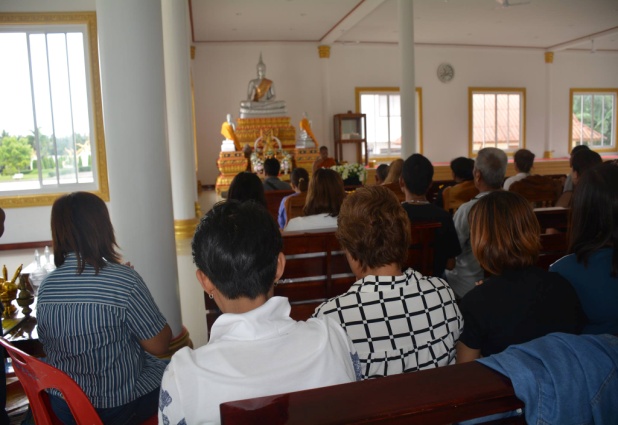 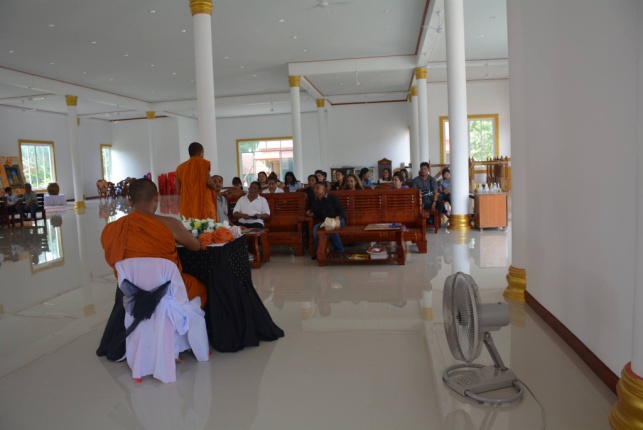 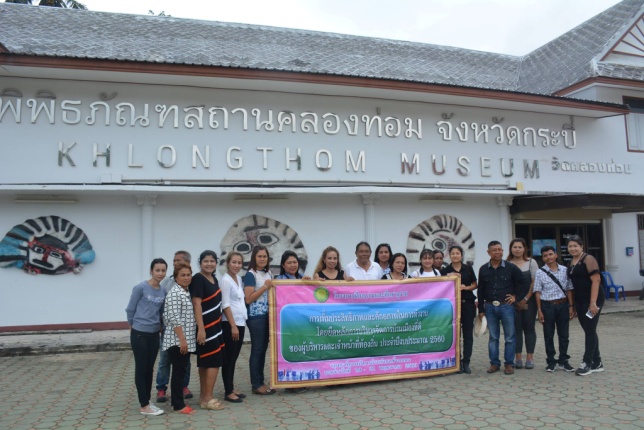 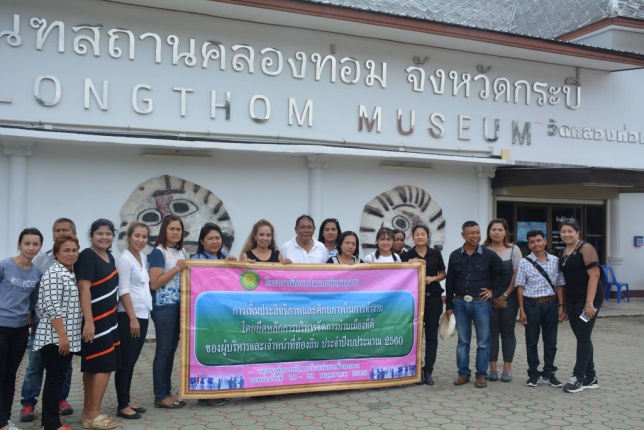 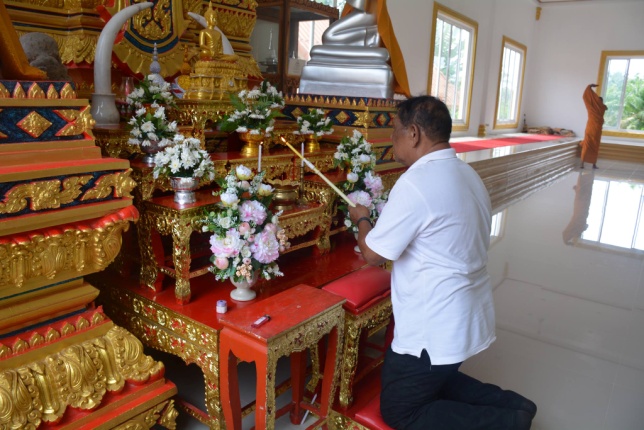 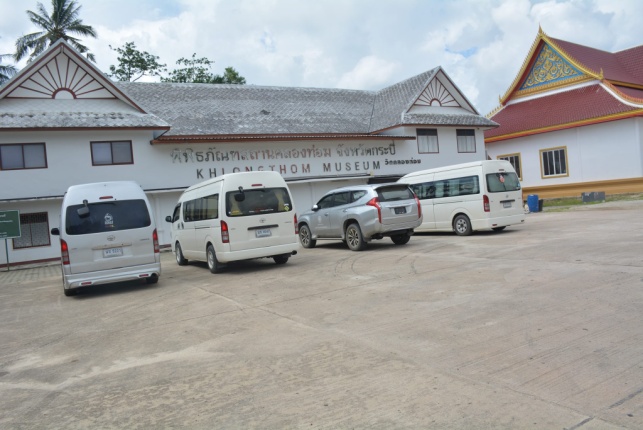 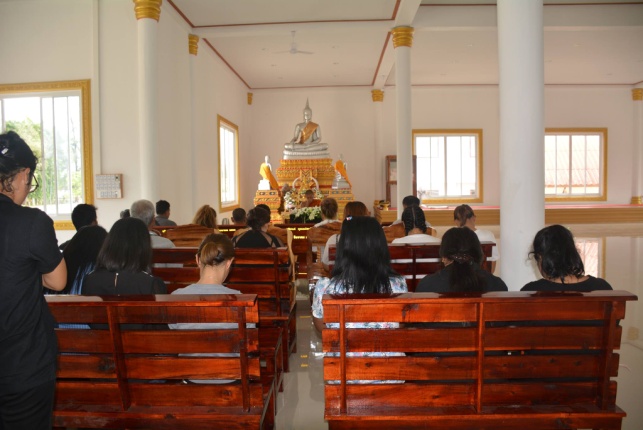 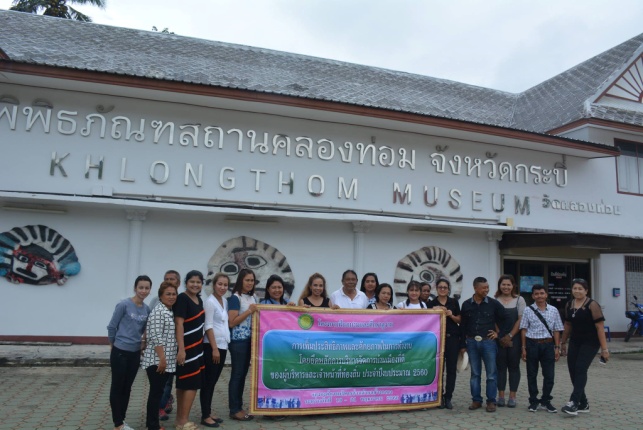 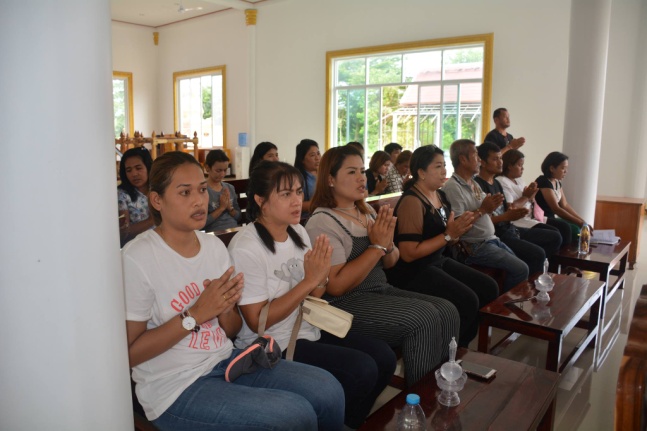 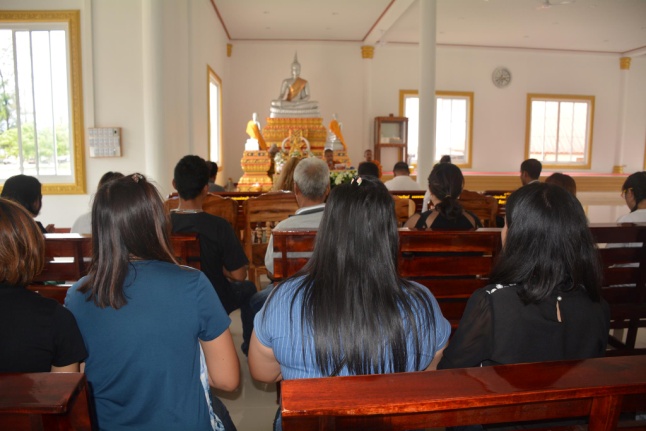 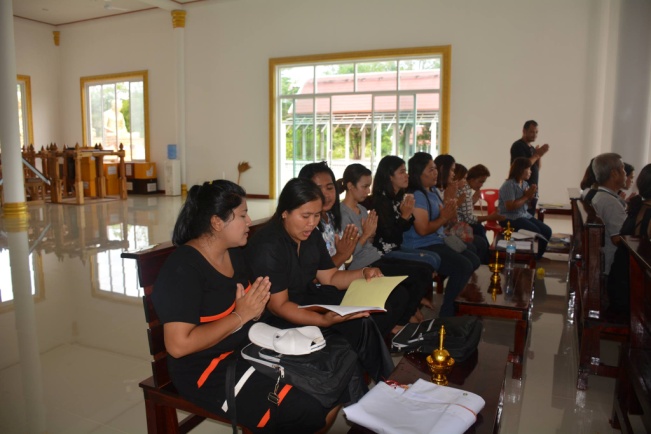 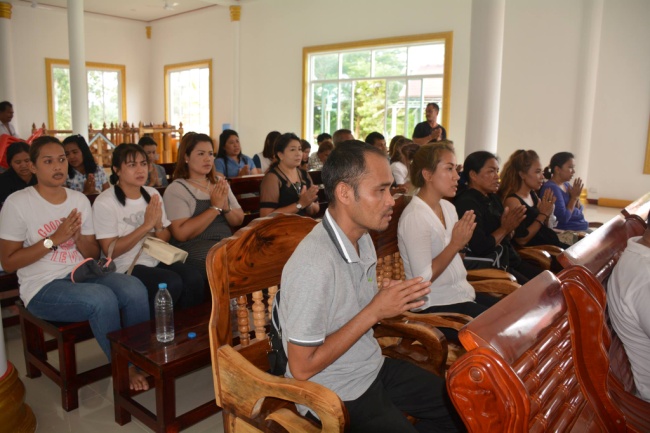 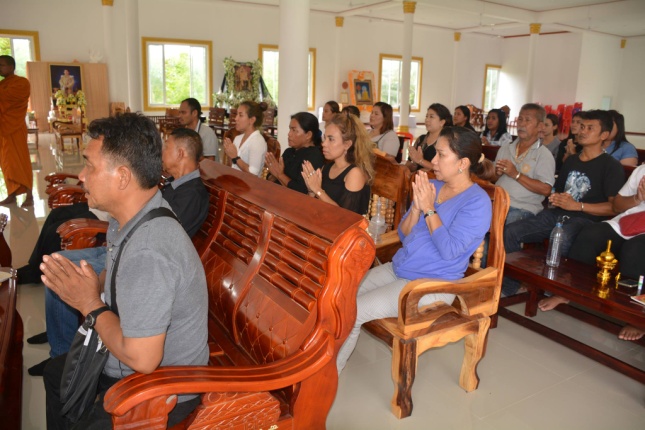 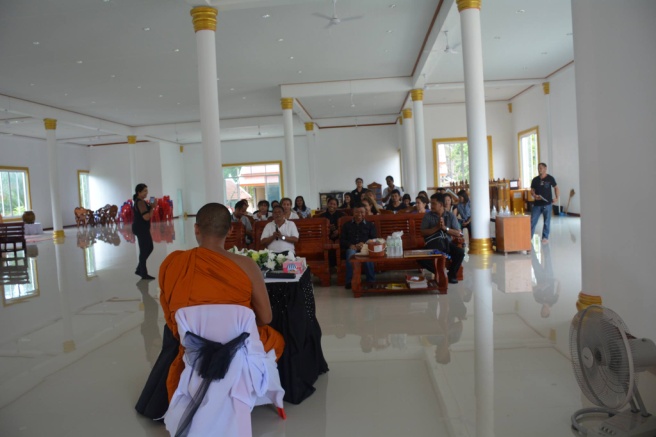 ฟังการบรรยายอบรมเรียนรู้คุณธรรมจริยธรรม หัวข้อ “หลักธรรมในการทำงานและการดำเนินชีวิตประจำวัน ศีล 5 ข้อ”ณ พิพิธภัณฑสถานวัดคลองท่อม          อ.คลองท่อม จ.กระบี่  20 พฤษภาคม พ.ศ. 2560